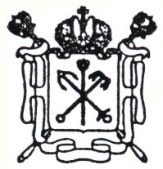 ПРАВИТЕЛЬСТВО  САНКТ-ПЕТЕРБУРГАКОМИТЕТ ПО ВНЕШНИМ СВЯЗЯМ САНКТ-ПЕТЕРБУРГАП Р И К А З			ОКУД01.10.2017 											№ 45-пОб утверждении Планапроверок подведомственного предприятия на 2018 годВ соответствии со статьей 100 Федерального закона от 22.03.2013 № 44-ФЗ 
«О контрактной системе в сфере закупок товаров, работ и услуг для обеспечения государственных и муниципальных нужд и пунктом 6.1 Порядка осуществления ведомственного контроля за соблюдением Федерального закона «О контрактной системе 
в сфере закупок товаров, работ, услуг для обеспечения государственных и муниципальных нужд" и иных нормативных правовых актов о контрактной системе в сфере закупок заказчиками, подведомственными государственным органам Санкт-Петербурга (приложение № 3 к Положению об организации деятельности заказчиков, уполномоченных органов, уполномоченного учреждения при осуществлении закупок товаров, работ, услуг 
для обеспечения нужд Санкт-Петербурга, утвержденному постановлением Правительства Санкт-Петербурга от 30.12.2013 № 1095 «О системе закупок товаров, работ, услуг 
для обеспечения нужд Санкт-Петербурга»)ПРИКАЗЫВАЮ:1. Утвердить План проверок подведомственного предприятия на 2018 год 
(далее – План) согласно приложению.2. Начальнику отдела закупок Организационно-протокольного управления 
Шашину П.А. организовать размещение Плана на сайте закупок Санкт-Петербурга 
и на официальном сайте Комитета по внешним связям Санкт-Петербурга 
в информационно-телекоммуникационной сети «Интернет».3. Контроль за выполнением настоящего приказа остается за председателем Комитета по внешним связям Санкт-Петербурга.Председатель Комитета по внешним связям Санкт-Петербурга									   Е.Д. ГригорьевПриложению к приказу КомитетаПо внешним связям Санкт-Петербургаот 01.10.2017 № 45-пПлан проверок подведомственного предприятия на 2018 годКонтролирующий орган:Комитет по внешним связям Санкт-ПетербургаЦель, предмет проверки:Проверка соблюдения и исполнения подведомственным предприятием Федерального закона № 44-ФЗ и иных нормативных правовых актов о контрактной системе в сфере закупокОснование проведения плановой проверки:Приказ Комитета от 01.10.2017 № 44-п  «Об утверждении регламента работы Комитета по осуществлению ведомственного контроля» №Подведомственное предприятие, в отношении которого планируется проведение плановой проверкиПодведомственное предприятие, в отношении которого планируется проведение плановой проверкиПодведомственное предприятие, в отношении которого планируется проведение плановой проверкиПредполагаемые даты начала и окончания плановой проверки№НаименованиеИННАдрес подведомственного предприятияПредполагаемые даты начала и окончания плановой проверки1Государственное унитарное предприятие по обслуживанию иностранных представительств "Инпредсервис"7830000909наб. Кутузова, 34, Санкт-Петербург, 19118715-30 апреля 2018 г.